ИНФОРМАЦИЯ 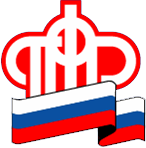 ГУ – УПРАВЛЕНИЯ ПЕНСИОННОГО ФОНДА РФ                              В БЕРЕЗОВСКОМ РАЙОНЕ ХМАО-ЮГРЫ25 марта 2015 года           							пресс-релизВредные и опасные условия труда: новые тарифы страховых взносов в 2015 г.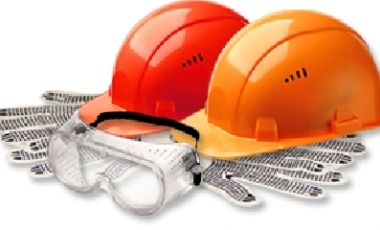 С 1 января 2015 г. для страхователей, имеющих вредные и опасные условия труда, увеличились тарифы страховых взносов. Поясним, что дополнительные взносы в ПФР необходимо платить работодателям, которые производят выплаты сотрудникам, имеющим право на досрочную пенсию и занятым на работах с вредными и опасными условиями труда (ст. 58.3 Закона № 212-ФЗ). Речь идет о работниках, поименованных в списках № 1 и № 2, утвержденных постановлением Кабинета Министров СССР от 26.01.91 № 10 (п. 1 и 2 ст. 30 Федерального закона от 28.12.2013 № 400-ФЗ). Если таких работников нет, платить дополнительные взносы не нужно.Тариф взносов устанавливается по результатам специальной оценки условий труда или аттестации, проведенной до 2014 г. Сама же аттестация с 2014 г. не проводится — вместо нее осуществляется специальная оценка. Однако результаты аттестации, проведенной до 2014 г., действуют до 31 декабря 2018 г. включительно (п. 5 ст. 15 Федерального закона от 28.12.2013 № 421-ФЗ). Поэтому они и учитываются при определении тарифа (п. 2.1 ст. 58.3 Закона № 212-ФЗ, п. 3.5 и 4 письма Минтруда России от 13.03.2014 № 17-3/В113). Для работодателей, которые провели специальную оценку класса условий труда, дополнительный тариф в зависимости от установленного класса и подкласса может быть снижен:

Если нет результатов спецоценки или аттестации, то при наличии вредных специальностей необходимо платить страховые взносы по общим тарифам. А именно по ставке 9% - с выплат в пользу сотрудников из списка № 1, по тарифу 6% - с доходов работников из списка № 2 (п. 1 и 2 ст. 58.3 Закона № 212-ФЗ).
Необходимо обратить внимание: это дополнительные страховые взносы в ПФР. Они приплюсовываются к тарифам, которые действуют в организации страхователя в 2015 г.